от 20 февраля 2021 года									           № 178О внесении изменений в постановление администрации городского округа город Шахунья Нижегородской области от 22 мая 2019 года № 555 «Об утверждении реестра  размещения мест (площадок) накопления твердых коммунальных отходов, расположенных на территории городского округа город Шахунья Нижегородской области»Руководствуясь Федеральным законом  Российской Федерации от 06.10.2003 
№ 131-ФЗ «Об общих принципах организации местного самоуправления в Российской Федерации», Федеральным Законом от 24.06.1998 № 89-ФЗ «Об отходах Производства и потребления», Правилами обустройства мест (площадок) накопления твердых коммунальных отходов и ведения их реестра, утверждёнными постановлением Правительства Российской Федерации от 31.08.2018 № 1039, администрация городского округа город Шахунья Нижегородской области  п о с т а н о в л я е т: 1. Внести в постановление администрации городского округа город Шахунья Нижегородской области от 22 мая 2019 года № 555 «Об утверждении реестра  размещения мест (площадок) накопления твердых коммунальных отходов, расположенных на территории городского округа город Шахунья Нижегородской области», с изменениями, утвержденными постановлениями администрации городского округа город Шахунья Нижегородской области: от 16.09.2019 № 1041; от 31.10.2019 
№ 1202; от 24.12.2019 № 1547; от 10.03.2020 № 228; от 06.07.2020№ 542; от 23.07.2020 № 624; от 28.09.2020 № 865, изменения в приложение 1 постановления администрации городского округа город Шахунья Нижегородской области от 22 мая 2019 года № 555 «Об утверждении реестра размещения мест (площадок) накопления твердых коммунальных отходов, расположенных на территории городского округа город Шахунья Нижегородской области», добавив пункты 456, 457, 458, 459, 460, 461, 462, 463, 464, 465 согласно приложению к настоящему постановлению.2. Общему отделу администрации городского округа город Шахунья Нижегородской области опубликовать настоящее постановление в газете «Знамя Труда» и официальном сайте администрации городского округа город Шахунья Нижегородской области.3. Контроль за исполнением настоящего постановления возложить на заместителя главы администрации, начальника Управления по работе с территориями и благоустройству администрации городского округа город Шахунья Нижегородской области Софронова Юрия Алексеевича.Глава местного самоуправлениягородского округа город Шахунья						          Р.В.КошелевПриложение 
к постановлению администрации городского округа город Шахуньяот 20.02.2021 г. № 178Реестр размещения мест (площадок) накопления твердых коммунальных отходов,
 расположенных на территории городского округа город Шахунья Нижегородской области______________________________________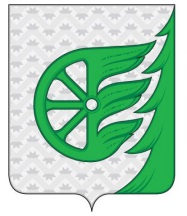 Администрация городского округа город ШахуньяНижегородской областиП О С Т А Н О В Л Е Н И Е№ КПНаименование поселения, МОАдрес расположения КПСхема размещения мест накопления ТКОНаименование КП (для сбора ТКО, для сбора КГМ, для раздельного сбора, при мусоропроводах)Наименование ЮЛ/ИП - владельца данной КПОГРНАдрес местонахожденияИсточник мусоробразованияНаименование ЮЛ/ИП, оказывающего услуги по сбору и транспортированию ТКОМатериал, из которого изготовлен контейнер (металл, пластик)Количество установленных на КП контейнеров по каждому виду, шт.Количество планируемых  на КП контейнеров по сбору ТКО, шт.Количество планируемых  на КП контейнеров по раздельному сбору , шт.Количество бункеров накопителей размещенныхКоличество бункеров накопителей планируемыхВместимость по каждому виду установленных на КП контейнеровВид покрытия КП (асфальтовое, бетонное, грунтовое, иное)Наличие навеса (в наличии / отсутствует)Место для сбора ТКО, оборудована КП/ не оборудована, согласно нормам СанПиН1234567891011121314151617181920456г.о.г.Шахунья г. Шахуньяул. Гагарина д. 14https://shahadm.ru/node/2369для сбора ТКОАО ТандерОГРН 1022301598540г. Краснодар ул. Леваневского д. 185Продуктовый магазинООО "ЭкоСтандарт"пластик1 ТКО00001,1бетоннетплан457г.о.г.Шахунья г. Шахуньяул. Советская д. 48https://shahadm.ru/node/2369для сбора ТКО,АО ТандерОГРН 1022301598540г. Краснодар ул. Леваневского д. 185Продуктовый магазинООО "ЭкоСтандарт"пластик1 ТКО00001,1бетоннетплан458г.о.г.Шахунья р.п. Сяваул. Кирова   д. 7https://shahadm.ru/node/2369для сбора ТКО,АО ТандерОГРН 1022301598540г. Краснодар ул. Леваневского д. 185Продуктовый магазинООО "ЭкоСтандарт"пластик1 ТКО00001,1бетоннетплан459г.о.г.Шахунья г. Шахуньяул. Яранское шоссе д. 10https://shahadm.ru/node/2369для сбора ТКОГБК НО «Госветуправление г.о.г. Шахунья»ОГРН 1035202180892г. Шахунья, ул. Яранское шоссе д. 10Офисные помещенияООО "ЭкоСтандарт"металл1ТКО01000.8асфальтнетплан460г.о.г.Шахунья г. Шахуньяул. Гагарина д. 17https://shahadm.ru/node/2369для сбора ТКОШахунское ПО «Коопунивермаг»ОГРН 1025201286670г. Шахунья, ул. Гагарина д. 17Магазин пром-товарыООО "ЭкоСтандарт"пластик1ТКО01001,1асфальтестьплан461г.о.г.Шахуньяул. Элеваторная д. 10https://shahadm.ru/node/2369для сбора ТКООАО РЖД терминально-складской комплексОГРН1037739877295г.Киров ул. Мельничная д. 2аОфисные помещенияООО "ЭкоСтандарт"металл1 ТКО01001,1бетонестьплан462г.о.г.Шахуньяул. Советская д. 12https://shahadm.ru/node/2369для сбора ТКОБаранова Евгения Викторовнаг. Шахунья, ул. Советская д. 12Торгово-офисные помещенияООО "ЭкоСтандарт"пластик1 ТКО01001,1асфальтнетплан463г.о.г.Шахуньяул.Гагарина д. 17аhttps://shahadm.ru/node/2369для сбора ТКОИП Федоров Алексей ВладимировичОГРН320527500043986г. Шахунья, ул. Комсомольская д.40 кв.58Производственные помещения,текстильООО "ЭкоСтандарт"пластик1 ТКО01000.8асфальтнетплан464г.о.г.Шахуньяул. Первомайская участок 43https://shahadm.ru/node/2369для сбора ТКОАО МолокоОГРН 1025201286395г. Шахунья, ул. Пархоменко д. 16Продовольственный магазин,кафеООО "ЭкоСтандарт"пластик1ТКО01001,1асфальтнетплан465г.о.г.Шахунья р.п. Вахтанул. Ленина участок 19https://shahadm.ru/node/2369для сбора ТКОАО МолокоОГРН 1025201286395г. Шахунья, ул. Пархоменко д. 16Продовольственный магазинООО "ЭкоСтандарт"пластик1 ТКО01001,1асфальтнетплан